«Безопасные игры дома»           Вопросы безопасности для детей очень важны. Необходимо предпринимать меры предосторожности от получения ребенком травмы, потому что они проявляют большой интерес к окружающим их предметам, в частности электроприборам, аудио и видео технике и взрывоопасным предметам. Также дошкольникам весьма интересно играть в подвижные игры. Во время таких игр ребенок совершает много резких движений, бегает, прыгает, может подняться на какую-то высоту или оказаться на неровной поверхности.                                                                                                                        Во время нахождения дома надо стараться играть в более спокойные и малоподвижные игры. С этой целью родители проводят со своими детьми профилактическую беседу и стараются играть с ними соблюдая все правила безопасности. Ведь настольные игры, ручной труд, малоподвижные игры тоже могут увлечь ребенка.          Надеемся, что проведенное мероприятие позволит расширять знания детей о правилах безопасности дома, сформировать умение реально оценивать возможную опасность и воспитывать чувство осторожности и самосохранения.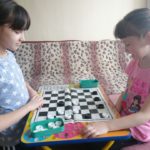 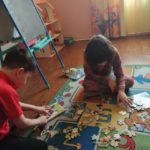 